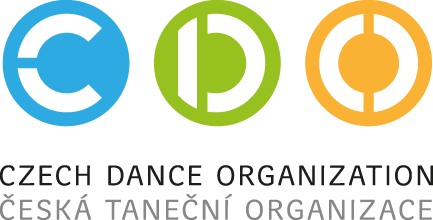 Odpovídejte ANO/NE: !!! Pozor, počet přednášek je omezen!!!UPOZORNĚNÍ: Přihlášky s objednávkami zašlete nejdéle do 17. 1. 2016 na spravniusek@czechdance.org Platbu za účastnický poplatek: 490,-Kč/řádný člen CDO/, 590,- Kč/ostatní/, zašlete nejdéle do 17. 1. 2016 na účet 43-1240750227/0100, jako VS uveďte 30312015, do zprávy pro příjemce: vaše jméno a příjmení Platba za stravu a poplatek za osvědčení proběhne hotově při prezenci.Rezervace ubytování a platbu si každý vyřizuje individuálně - platba v den příjezdu na recepci hotově. Rezervace je nutné nahlásit do 17. 1. 2016! Kapacita hotelu je omezena!                                                                                                                                                          + 420 724 222 717, + 420 606 085 744 www.mlynhotel.czPŘIHLÁŠKA                                                                                  CZECH DANCE ARÉNA 30. – 31. 1. 2016 Jméno a příjmení, klubová příslušnost: Adresa:Telefon, mobil:E-mail:Zúčastním se 30.1.:                                                                 Zúčastním se 31.1.:Jsem nový žadatel o licenci porotce CDO:             Jsem nový žadatel o licenci předsedy poroty:                    Jsem nový žadatel o licenci vedoucího soutěže:   Mám zájem o vystavení osvědčení o proškolení „BEZPEČNOST PRÁCE……“/ 50,- Kč/:OBJEDNÁVKA PSYCHOLOGA - vyberte požadavek a označte jej x ve volném poli:30.1.             13,00 – 13,45Objednávka individuální konzultace s psychologem Mgr. Václavem Petrášem30.1.                     14,00 – 14,45Objednávka individuální konzultace s psychologem Mgr. Václavem Petrášem30.1.              15,00 – 15,45Objednávka individuální konzultace s psychologem Mgr. Václavem Petrášem30.1.             16,00 – 16,45Objednávka individuální konzultace s psychologem Mgr. Václavem Petrášem30.1.                 17,00 – 17,45Objednávka individuální konzultace s psychologem Mgr. Václavem PetrášemOBJEDNÁVKA STRAVA - Vyberte požadavek a označte jej x ve volném poli:30.1.  OBĚD POLÉVKA         bramboračka 29 Kč30.1.             OBĚD 1             svíčková na smetaně 99 Kč30.1.             OBĚD 2             kuřecí medailonky, rýže 143 Kč30.1.                  VEČEŘE 1             smažený sýr, vařený brambor, tatarská omáčka 99 Kč30.1.                VEČEŘE 2salát ala Caesar s kuřecím masem, krutony a parmazánem 119 Kč31.1.                   POLÉVKA               Hovězí vývar 29 Kč31.1.                    OBĚD 1             těstoviny s kuřecím masem a špenátem 119 Kč31.1.                   OBĚD 2             200 g selský talíř (uzená, vepřová), zelí, houskový knedlík 119 Kč